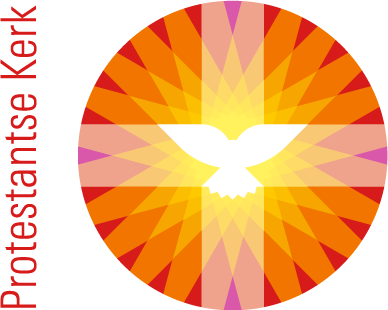 Protestantse Gemeente i.w. te HattemProtestantse Wijkgemeente i.w. Orde van dienst bij de viering van Jezus’ Hemelvaartop donderdag 29 mei 2014 in de Emmaüskerk te Hattem Intrede:Orgelspel.Welkom en mededelingen namens de kerkenraad.Aansteken van de Paaskaars.Gemeente gaat hierna staan en blijft – voor zover voor u  mogelijk - staan tot na Bemoediging en Groet.Intredelied: 		Psalm 108:1,2Stil gebed.Bemoediging:Voorganger:		Onze hulp is geborgen in die éne Naam, die tot ons zegt:Allen:			IK ZAL IN ALLES MET JE ZIJN.Groet:			Voorganger:		Genade, barmhartigheid en vrede, van God onze Vaderen van Jezus Christus onze Heer. Allen:			AMEN.Gebed van toenadering:Voorganger:		Heer, onze God, 			VERGEEF ONS 			WAARIN WE NIET TROUW ZIJN GEWEEST 			AAN U EN AAN ELKAAR.Voorganger:		opdat wij in vrede kunnen leven.Allen:			AMEN.Zingen:		Psalm 139:1,2Psalm bij Hemelvaartsdag: Psalm 47Zingen:		Psalm 47:2Het kind in ons midden:Gesprekje met de kinderen.De heilige Schrift:Gebed bij de opening van de Bijbel.1e Schriftlezing:	Exodus 24:12-18 door lector2e Schriftlezing: 	Handelingen 1:1-11 door lectorLofzegging:		Lof zij U Christus, in eeuwigheid. Amen.Zingen:		“Ten hemel opgevaren is”			Liedboek 661Uitleg en verkondiging.Kort meditatief orgelspel.Zingen: 		“Al heeft Hij ons verlaten”			Liedboek 663Gebeden en Gaven:Gebeden.Inzameling der gaven.  Orgelspel.Zending en Zegen:Zingen:		“De Heer is opgetogen”			Liedboek 666Zending.	 			Zegen:		Voorganger:		(…) Allen:			Amen, amen, amen.